２０２３年６月２２日（木）　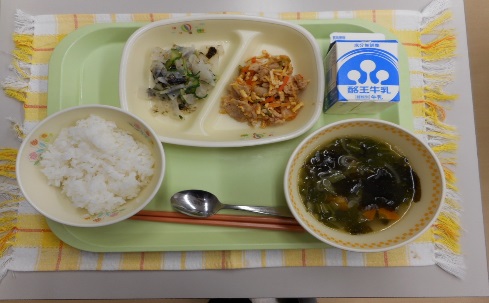 ※分量は、小学生１人分の量です。主食ごはん主菜キムチチャーハンの具副菜チョレギサラダ汁物トックスープ牛乳材料分量（g）下処理・切り方だいこん54g長さ４～５㎝の薄い短冊にするみずな8g１～２㎝幅に切るきゅうり6g３㎜幅にスライスするあて塩０．１g中華系の顆粒だし０．１gおろしにんにく０．１g三温糖０．１g塩０．３g米酢１g米油１gごま油０．6g白いりごま０．6g韓国のり０．２５g食べやすい大きさにちぎっておく